Part 1 - Student DetailsFor Postgraduate Research School UsePart 2 – Assessment of Report	Is the title of the report appropriate?	YES / NO	Is the abstract informative and does it cover the contents of the report adequately?	YES / NO	Are the aims of the research clearly stated?	YES / NO	Is the relevance and importance of the research clear?	YES / NO	Is the report appropriately structured and are all figures, tables, etc, necessary and 	properly constructed and presented?	YES / NO	Is the length of the report appropriate?	YES / NO 	Does the student display a satisfactory level of competence in English?	YES / NO 	Does the student display a satisfactory level of competence in academic writing?	YES / NO	Please give detailed general comments on the report, highlighting suggestions for improvements and, where appropriate, elaborating on the answers to the above questions:  	Does the report raise any issues for concern regarding the progress of the student?	YES / NOSignatures:For Postgraduate Research School UseUNIVERSITY OF ABERDEEN LIFE SCIENCES & MEDICINEMonitoring Research Student ProgressSecond Year Report Feedback Form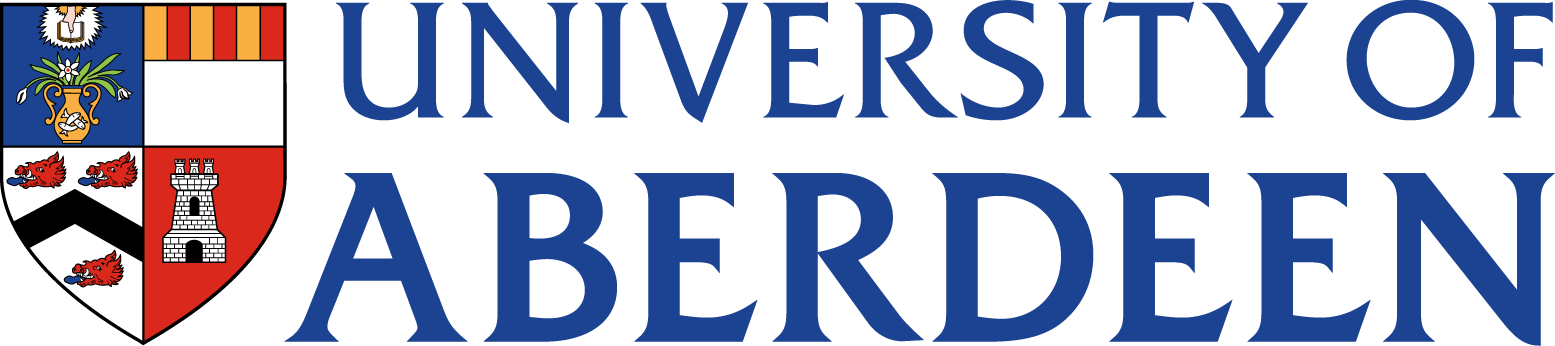 This form is used to record the progress of a research student at the end of the second year of research and to provide the student with feedback on their report.  The report should be written in the form of a manuscript for publication and should be completed and submitted according to the Postgraduate Research School guidelines.Part 1 should be completed by the student at the time of submission of their second year report.Part 2 should be used by academic staff to provide feedback to the student.Name:Name:Student ID Number:Student ID Number:Supervisors:Lead:Other:School:School:Date of initial registration:Date of initial registration:Degree (full-time or part-time):Degree (full-time or part-time):Title of report:Title of report:Date of submission of second year report:Date of submission of second year report:Date Material Received:Date Passed to Assessors:If yes, please give details (include any recommendations for action arising from the concerns):Examiner:Date:Advisor:Date:Follow up required?YES / NOIf Yes:Date Passed to PGR Coordinator: